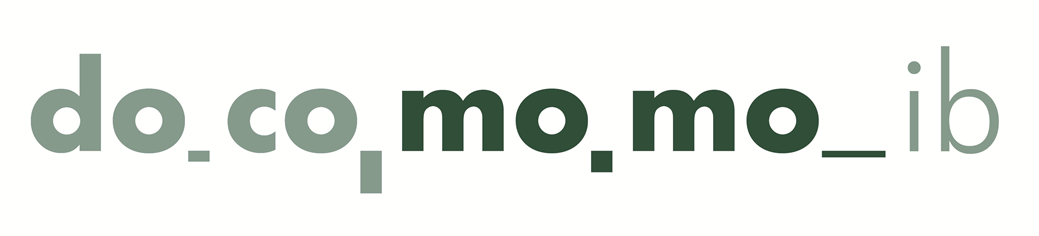                      VIII Congreso DOCOMOMO Ibérico, Málaga, 27, 28 y 29 de noviembre de 2013La arquitectura del Movimiento Moderno y la educaciónLLamada a comunicaciones 	Dirección: 	Santiago Quesada García 	  Plácido González Martínez	Comité Científico: 	Luiz Fernando Almeida	Juan Calatrava Escobar	Carmen Jordá Such	Jorge Raedó Álvarez	Michel Toussaint Alves Pereira	Santiago Quesada García	Organización: 	>Fundación DOCOMOMO Ibérico>Escuela Técnica Superior de Arquitectura. Universidad de Málaga >Ayuntamiento de Málaga>Diputación de Málaga>Consejería de Cultura y Deporte de la Junta de Andalucía - Instituto Andaluz del Patrimonio Histórico>Ministerio de Educación, Cultura y Deporte – Instituto del Patrimonio Cultural de España	Ponentes confirmados:	Gonçalo Canto MonizAntón CapitelVíctor Pérez Escolano Xosé Manuel Rosales NovesMAUSHAUS_Anabel Varona / Carlos ArrutiJuan Miguel Hernández de León	Fernando Ramos Galino		         Ponentes por confirmar:	Francesco Dal CoAntonio Fernández AlbaCarlos MartinsJorge FigueiraVadim Nikolayevich				         VIII Congreso DOCOMOMO Ibérico, Málaga, 27, 28 y 29 de noviembre de 2013La arquitectura del Movimiento Moderno y la educaciónLLamada a comunicaciones[fecha límite de recepción: 30 de septiembre de 2013]La Fundación DOCOMOMO Ibérico, la Escuela Técnica Superior de Arquitectura de la Universidad de Málaga y el Instituto Andaluz del Patrimonio Histórico de la Consejería de Cultura y Deporte de la Junta de Andalucía invitan tanto a los profesionales de la arquitectura como a los investigadores pertenecientes a cualquier otro campo interesados en el tema, a presentar propuestas de comunicaciones inéditas dentro de las tres temáticas incluidas en la estructura del congreso.El comité científico seleccionará un mínimo de 18 propuestas de comunicación y 18 propuestas de póster para su posterior desarrollo y presentación en el Congreso. Asimismo, el Comité científico podrá seleccionar otras propuestas de comunicación para su publicación en las actas del Congreso.El proceso se desarrollará según el siguiente calendario:30 de septiembre:	 fecha límite de recepción de las propuestas de comunicación (máximo 2100 caracteres) y de las propuestas de póster18 de octubre:	selección de las comunicaciones y pósters por parte del comité científico21 de octubre: 	notificación a los autores de las comunicaciones y pósters aceptados11 de noviembre: 	fecha límite de entrega de los textos definitivos de las comunicaciones aceptadas (máx. 6 folios, 12.600 caracteres incluidos espacios, máx. 10 imágenes 300dpi) y de los pósters (se indicarán normas de presentación)Las propuestas de comunicación y posters se elaborarán de acuerdo con el Impreso de Solicitud debidamente cumplimentado y deberán ser entregadas por e-mail antes de las 15.00 horas del 30 de septiembre de  la Fundación DOCOMOMO Ibérico:	                                                                                  fundacion@docomomoiberico.comEn la actualidad, el proceso de documentación de la arquitectura del Movimiento Moderno promovido por la Fundación DOCOMOMO Ibérico se enfrenta a la ampliación de su Registro General de  partir de los estudios temáticos sobre industria, la vivienda y los equipamientos realizados entre 2004 y 2009.El trabajo desarrollado en materia de documentación ha supuesto un salto cuantitativo y cualitativo en el conocimiento de las arquitecturas y las ciudades del pasado siglo XX. Este esfuerzo ha dado impulso al desarrollo de nuevas propuestas sobre cómo hacer accesible el patrimonio contemporáneo a la sociedad.En ese sentido, la cuestión de la formación en la arquitectura del Movimiento Moderno supone un campo de investigación y experimentación enormemente prolífico, sobre el que se propone desarrollar la temática del VIII Congreso DOCOMOMO Ibérico.El ámbito del Congreso es el de España y Portugal, si bien puede vincularse a otras experiencias internacionales que resulten de interés por su influencia y desarrollo en nuestro contextoEl debate acerca de la temática del Congreso gira en torno a tres líneas propuestas:1. Sobre estrategias de formación en materia del patrimonio arquitectónico del Movimiento Moderno en el sistema educativo actual, desde la enseñanza infantil hasta la formación universitaria. Cuál es el papel del patrimonio moderno en la transmisión del conocimiento y de los valores de la sociedad, vehiculados a través de la arquitectura.Esto se convierte en objeto de debate ante la falta de presencia de la arquitectura en la enseñanza escolar, así como de la arquitectura moderna en las enseñanzas de Historia del Arte.Se expondrán experiencias puestas en práctica para resolver estas carencias, puestas en relación con el fenómeno de patrimonialización de la arquitectura del Movimiento Moderno.2. Arquitectura de la enseñanza atendiéndola como quintaesencia del propósito de transformación social del Movimiento Moderno, se buscará ofrecer un enfoque amplio, que abarque sus diferentes escalas, desde la del edificio escolar aislado como a la traducción espacial de los avances que en materia pedagógica se produjeron a lo largo del siglo XX, hasta la metropolitana, en su papel de estructuradora del desarrollo de la ciudad moderna.De igual manera, se buscará reflejar su diversidad tipológica (desde la escuela a la Universidad, pasando por la faceta residencial de los Colegios Mayores). El objetivo, a través de esta revisión, no será otro que extraer las enseñanzas que sobre el espíritu del proyecto moderno ofrece la arquitectura escolar, así como poner en valor la potenciación de los valores creativos que procuraron en los estudiantes.Junto a estos aspectos, en esta primera línea se incluirán experiencias relativas a la documentación de la arquitectura escolar del Movimiento Moderno, así como lo concerniente a su conservación y reutilización (adaptaciones y alteraciones).3. Sobre la enseñanza de la arquitectura y las nuevas pedagogías en las Escuelas de arquitectura de las que salieron los profesionales que protagonizaron posteriormente el Movimiento Moderno.Aun siendo de una enorme importancia, la atención a los planes de estudio de escuelas internacionales emblemáticas, como el Vkhutemas, la Bauhaus y la Escuela de Ulm, debe quedar en un segundo plano frente al análisis de la situación de los planes de estudio de arquitectura en las Escuelas en España y Portugal (contenidos, metodología, etc.).Con esto, se pretende arrojar luz sobre la paradójica formación en el ámbito de las escuelas de Beaux Arts de un nutrido grupo de arquitectos modernos en la Península Ibérica, así como la progresiva asimilación a las ingenierías, a partir de la segunda mitad de la década de los 50. Este ascendente de la ingeniería tiene una repercusión notoria en la dimensión técnica de los planes de estudio, que se considera necesario poner en relieve.De igual manera, se atenderá a la formación no reglada de los arquitectos modernos, a través de:El aprendizaje directo en estudios de arquitecturaLa labor desarrollada por las asociaciones profesionalesLas publicaciones de arquitecturaVIII Congreso DOCOMOMO Ibérico, Málaga, 27, 28 y 29 de noviembre de 2013La arquitectura del Movimiento Moderno y la educaciónDirección: Santiago Quesada García / Plácido González MartínezComité Científico: Luiz Fernando Almeida /Juan Calatrava Escobar / Carmen Jordá Such /Jorge Raedó Álvarez / Michel Toussaint Alves Pereira / Santiago Quesada GarcíaOrganización: Fundación DOCOMOMO Ibérico / Escuela Técnica Superior de Arquitectura - Universidad de Málaga. / Ayuntamiento de Málaga / Diputación de Málaga / Consejería de Cultura y Deporte de la Junta de Andalucía - Instituto Andaluz del Patrimonio Histórico /Ministerio de Educación, Cultura y Deporte – Instituto del Patrimonio Cultural de EspañaPresentación de comunicaciones / Pósters ٱCOMUNICACIÓNٱPÓSTER1- Título					...................................................................................................................2- Datos personales   		Nombre 		...................................................................................................................		Apellidos	              ...................................................................................................................		Centro de vinculación	...................................................................................................................		Dirección profesional	...................................................................................................................		Teléfono/Fax		.......................……./.....................……... 		Email			...........................................……….........		Dirección particular	...................................................................................................................		Teléfono		....................................................3- Comunicación / póster	Ámbito al que se presenta	ٱSobre estrategias de formación		ٱArquitectura de la enseñanza		ٱSobre la enseñanza de la arquitectura	Breve descripción (max. 2100 caracteres)..................................................................................................	...........................................................................................................................................................................	...........................................................................................................................................................................	...........................................................................................................................................................................	...........................................................................................................................................................................	...........................................................................................................................................................................	...........................................................................................................................................................................	...........................................................................................................................................................................	...........................................................................................................................................................................	........................................................................................................................................................................... ...........................................................................................................................................................................	...........................................................................................................................................................................	...........................................................................................................................................................................	...........................................................................................................................................................................	.......................................................................................................................................................................................................................................................................................................................................................................................................................................................................................................................................................................................................................................................................................................................................................................................................................................................................................	...........................................................................................................................................................................	...........................................................................................................................................................................	...........................................................................................................................................................................	...........................................................................................................................................................................4- Curriculum Vitae (máx. 2100 caracteres) 	..........................................................................................................................................................................	...........................................................................................................................................................................	...........................................................................................................................................................................	...........................................................................................................................................................................	...........................................................................................................................................................................	...........................................................................................................................................................................	...........................................................................................................................................................................	..........................................................................................................................................................	..........................................................................................................................................................5- Publicaciones	..............................................................................................................................................................	..............................................................................................................................................................	..............................................................................................................................................................	..............................................................................................................................................................	..............................................................................................................................................................	..............................................................................................................................................................6- Imágenes anexas (máx. 3 imágenes, 72 dpi)Firma							Enviar solicitudes a:fundacion@docomomoiberico.com